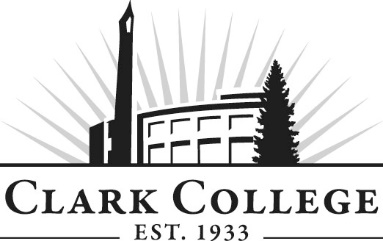 PROFESSIONAL BAKING ADVISORY COMMITTEEMEETING MINUTESTuesday, June 2nd, 2020 * 2:30-4:00 p.m.Zoom Online Members Present; Bonnie Brasure, Bleu Door Bakery; Joshua Svenhard, Eurobake Bakery Members Absent: Tim Briare, Westco Bakemark; Jesse Dodson, New Seasons Central Bakery, Chris Frazier, Little T American Baker; Haley Smith, Bakery Manager Trifecta Tavern; Lisa Withers, Food Blogger, Clark College: Alison Dolder, Professional Baking Department Head & Instructor; Melanie Hendry, Instructor; Sonia Schell, Instructor; Shannon Jackson, Advising; SueAnn McWattters, Program Specialist – Advisory Committees SueAnn McWatters called the meeting to order at 2:34 p.m. and introductions were made. MINUTES OF THE PREVIOUS MEETING As a quorum was not present, the minutes of February 25th, 2020 were sent for electronic approval, as of June 30th, 2020, the minutes have been approved. NEXT MEETING DATE The committee will next meet on Tuesday, November 10th, 2020 at 2:30pm.  ***The meeting occurred however no industry members were able to attend so no discussions occurred. ***A new meeting was scheduled for April 20th, 2021 however not enough members were able to attend. OFFICE OF INSTRUCTION MEETING ANNOUNCEMENTS SueAnn McWatters made the following announcements: The college is in a significant budget cut of $5.4 million. We have gone through an entire budgetary process. The plans were recently announced, which will have great impact from executive council down to the classified staff. 86% of the budget is salary and wages. An Associate of Vice President from Planning and Effectiveness and a Vice President from Economic Development will be eliminated. A major impact that will affect WPTE is that the Dean of STEM will also be eliminated. There is a process right now of gathering thoughts and ideas on what the restructure of the unit will look like. WPTE will likely increase in size. Administrative professionals will also be required to take leave without pay one day a month. She thanked the faculty for shifting so quickly during the COVID process. Many of the courses were not in a Canvas format, so they put in a lot of work to make it happen. The new president Dr. Karin Edwards begins in July. SPRING QUARTER COVID-19 and the Effect on Students Alison Dolder stated that they are giving the students 4 weeks in lab to do the hands on portions of what they missed. After that 4 weeks, the certificate students will be finished. The second year students will then have 6 weeks of the summer quarter to do that summer curriculum. Many of the students seem to be adapting well to being remote due to COVID 19. No students have dropped out of the program due to the change. Joshua Svenhard spoke on the on campus kitchen and the ability to do almost anything when you’re able to work in there. However, the interesting value added here is that students are learning that they can still bake anywhere. Melanie Hendry agreed that most students have handled the change well, however a few students have really struggled. How has this Affected Your Business? Bonnie Brasure has had to create a COVID 19 plan in order to reopen. It’s been extraordinarily stressful. She will be at a third of the capacity. She has lost half of her staff and would love an intern. Some guidelines include masks, 6ft. apart, potential plexiglass, etc. Many businesses cannot recover and have shut down. Joshua Svenhard stated that he is on the wholesale side and can’t even imagine how to do this with the public. The best they can do is recommend.  Getting Back Into LabThey are coming back to in person lab on June 22nd. They had a walkthrough today. INTERNSHIPS Joshua Svenhard has four of the professional baking students. Bonnie Brasure asked for an intern as well. These students will all be able to graduate. GRADUATIONHow do we make it special? Alison is trying to come up with a creative idea to make the graduates feel special that follows the guidelines of the school. FALL ENROLLMENTS There are 10 first year students with 8 of them going onto the second year. The program already has 6 students enrolled for fall that will be first years.  Meeting adjourned at 4:05pm. Prepared by SueAnn McWatters